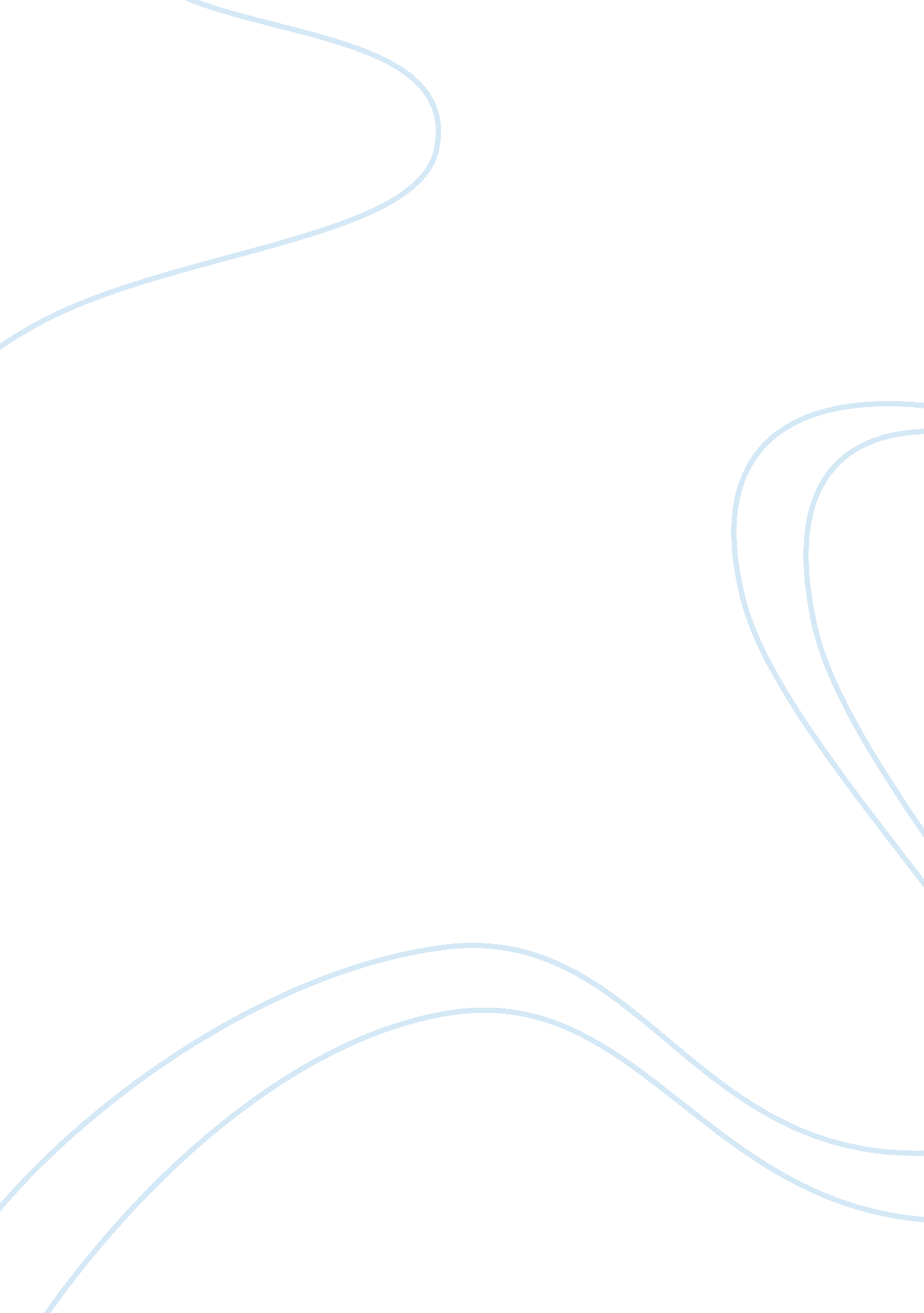 1- of bloom’s taxonomy. therefore, students canBusiness, Strategy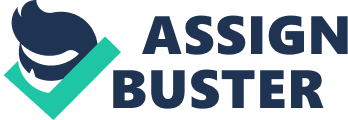 1-     What are the responsibilities and roles of teachers forensuring learning is happening in the classroom? 2-     What are the most important factors for students’ learning?     Student-centered learning (SCL) is aninstructional approach that comprises a wide variety of methods of teaching theput the student in the center of the learning process. If students are put inthe center of the learning process and teachers apply different methods of thisapproach effectively, active learning will be happening. In addition, SCLenables teachers to differentiate instructionand adopt techniques that help students to be engaged in the active learning. This can be achieved when we differentiate content, processes, and productsaccording to students’ interests, readiness, intelligences, styles of learningand tendencies. the relationship between differentiation and active learning iscompletely joined.        By SCL, differentiated instruction anddifferent methods of active learning, teachers never fail to empower theirstudents with the ability to express themselves, enrich their knowledge, and address the different levelsof Bloom’s taxonomy. Therefore, students can successfully enhance cooperation, creativity, independence, tolerance, respect, confidence, enthusiasm, curiosity, and integrity      Thisessay sheds lights on the most important factors for student’s learning, theresponsibilities of teachers for ensuring active learning is happening in theclassroom and strengths and challenges of these factors according to ourteaching experience during SEP1 as well as observations and discussions withour teachers educators at QRTA. In addition, this essay highlights my plan for thenext school practicum.     From our observations at QRTA and duringSEP1, we found that the teacher is most important factor that affects students’learning. Teachers’ knowledge, planning, and methods of teaching are thesecrets behind their effective teaching. If teachers have understandingknowledge in their subjects as well as good plans and strategies for teaching, the learning will definitely be fun, and then students will be engaged and effectivelearning will start (Coe et al. 2). We really recognized the role of theteacher in education and the importance of encouraging students and giving thema positive energy to learn. Through ongoing discussions, we can highlight theimportance of learning and try to convince students how learning is the key toopen their minds for different cultures and help them to accomplish their goalsand dreams in the future.     Activelearning depends on using different strategies in teaching. These strategiesstart from differentiating instruction by a teacher whose characteristics are mentionedabove. Differentiation includes different stages: content, process, andproduct. Firstly, we focus on contents that have new and main ideas rather thanrepeated ideas or details on the margin in order to avoid boredom and help themgain knowledge and practice activities that are very important and interestingfor them. In this way, we serve more time, efforts and make sure that learningis happening in the classroom. (Kouchok et al. 96)     Lessons with characteristics mentionedabove can be presented by using different methods of teaching, activities, andeducational resources. At QRTA and during SEP1, I found that flexible groupingis one of the most effective strategies that helps students to be engaged inthe learning process where they are effective parts who discuss and learntogether using different sub-strategies such as: micro-teaching and (Think-Pair-Share). Learning contracts and anchor activities are effective strategies that can beused with excellent students who always finish their activities before theirpeers or when the teacher is busy with other students. These strategies includethat this student will read about a certain topic in depth whether in learningcenters (classroom corners) or in the library. In this way, students take theirtime, give an opportunity for teachers to help their peers, and enrich their knowledge. These students can present what they have learnt using reports, projects, presentations or by discussions. Teachers then can assess them and acknowledgetheir works in front of students to encourage them and show them that they arecare and pleasant for their products. Therefore, leaning is happening in a veryinteresting and beneficial way that meets students’ interests and needs. Inaddition, Tiered activities is also a strategy that can be used based onstudents levels, abilities and their prior knowledge……………… Games, questions andanswers and open discussions are also other strategies that can be used toteach students. 